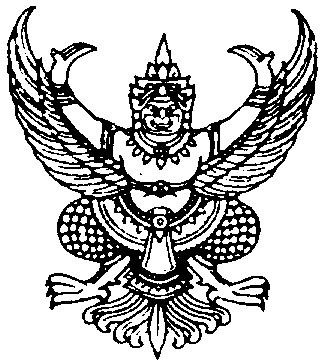 ประกาศองค์การบริหารส่วนตำบลมูโนะเรื่อง  การสร้างขวัญ กำลังใจและการลงโทษแก่พนักงานในสังกัดขององค์กรบริหารส่วนตำบลมูโนะประจำปีงบประมาณ 2562********************************************	ตามที่องค์การบริหารส่วนตำบลมูโนะ  ได้ดำเนินการประเมินความพึงพอใจและแรงจูงใจของพนักงานในสังกัดโดยได้ประเมินจากพนักงานส่วนตำบล พนักงานจ้างในด้านการบริหารงานของผู้บริหาร              การบริหารจัดการด้านทรัพยากรบุคคล การจัดสภาพแวดล้อมในการทำงานและแรงจูงใจในการทำงานซึ่งแบบประเมินได้สอบถามความคิดเห็นในแง่มุมต่าง ๆ ในการทำงาน  ประกอบด้วย ความคิดเห็นเกี่ยวกับงานในความรับผิดชอบ สภาพแวดล้อมในการทำงาน ภาวะผู้นำและวัฒนธรรมองค์กร ค่าตอบแทนและสวัสดิการโอกาสและความก้าวหน้าทางอาชีพในองค์กร การรักษาดุลยภาพระหว่างชีวิตการทำงานและชีวิตส่วนตัวความพึงพอใจในการทำงานโดยรวม จากการประเมินดังกล่าว ผู้บริหารจึงนำผลการประเมินมาสร้างแรงจูงใจและการลงโทษให้กับพนักงานสังกัดขององค์การบริหารส่วนตำบลมูโนะ  ประจำปีงบประมาณ 2562 ดังนี้  มีการยกย่องชมเชยบุคลากรดีเด่นในด้านต่าง ๆ เช่น ด้านการทำงาน ด้านคุณธรรม จริยธรรมมีการมอบของรางวัลให้กับพนักงานดีเด่นที่ไม่เคยลามีการมอบเงินช่วยเหลือพนักงานที่คลอดบุตรและกรณีประสบภัยต่าง ๆ มีการมอบเงินช่วยเหลือ กรณีญาติและพนักงานเสียชีวิตการลงโทษ มีการว่ากล่าวตักเตือนด้วยวาจามีการบันทึกชี้แจงเป็นลายลักษณ์อักษรมอบหมายงานอื่นให้ปฏิบัติ เนื่องจากกระทำความผิดมีการสั่งลงโทษกระทำผิดวินัยอย่างรายแรงดังนั้น  จึงให้พนักงานส่วนตำบลและพนักงานจ้างปฏิบัติตามอย่างเคร่งครัด	ทั้งนี้  ตั้งแต่บัดนี้เป็นต้นไป		ประกาศ  ณ  วันที่  1  เดือนตุลาคม พ.ศ. 2561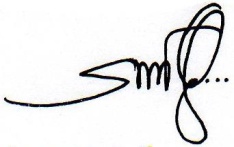 			(นายรอปา  อีซอ)		 นายกองค์การบริหารส่วนตำบลมูโนะ